		SOLICITUD DE INFORMACIÓN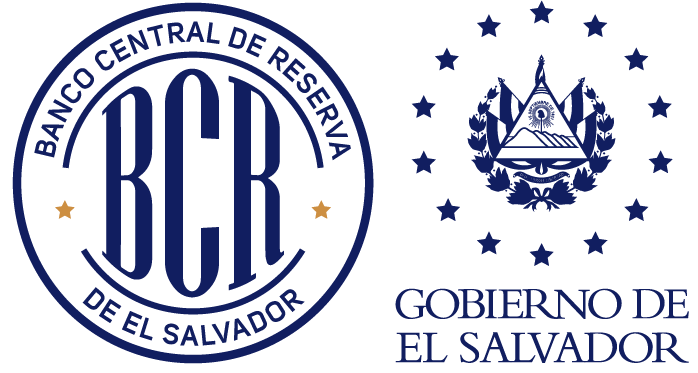 